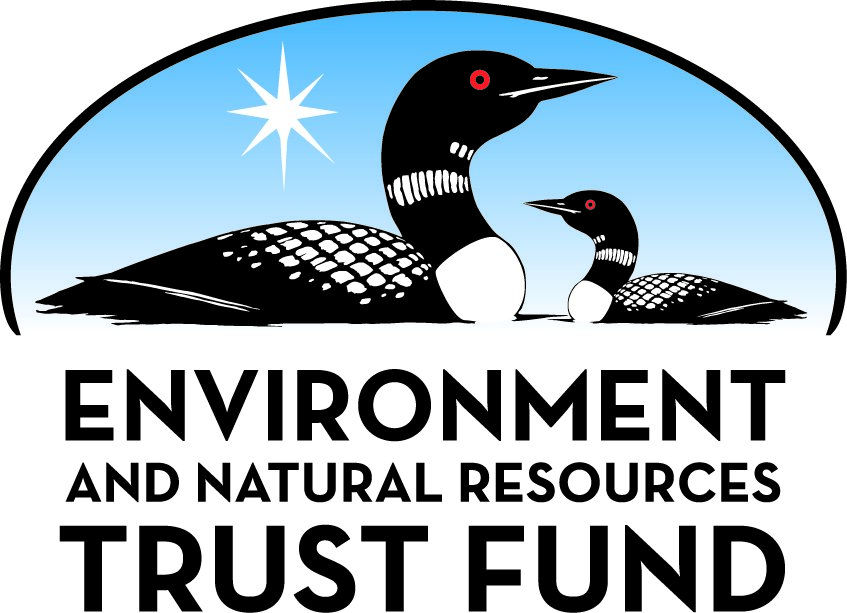 Environment and Natural Resources Trust Fund2021 Request for ProposalGeneral InformationProposal ID: 2021-007Proposal Title: South Central Minnesota Rock Berm Fish BarriersProject Manager InformationName: Scott ChristensonOrganization: State Line Lake Restoration IncOffice Telephone: (   )    -Email: scott93christenson@gmail.comProject Basic InformationProject Summary: Install 5 fish barriers to enhance State Line Lake during Activity 1. Monitoring effectiveness of each rock berm fish barrier site and responses to lake health in Activity 2.Funds Requested: $855,000Proposed Project Completion: 2024-06-30LCCMR Funding Category: Methods to Protect, Restore, and Enhance Land, Water, and Habitat (F)Project LocationWhat is the best scale for describing where your work will take place?  
	Region(s): SEWhat is the best scale to describe the area impacted by your work?  
	Region(s): SEWhen will the work impact occur?  
	During the Project and In the FutureNarrativeDescribe the opportunity or problem your proposal seeks to address. Include any relevant background information.Minnesota waters need a cost-effective and universal fish barrier for management of invasive fish species. State Line Lake, located in Freeborn County, is one of those water bodies. Ducks Unlimited (DU) and the Minnesota Department of Natural Resources (MNDNR), in partnership with State Line Lake Restoration Inc. and Freeborn County, replaced an aging fixed crest dam with a variable crest dam in 2014 and installed a velocity type fish barrier downstream. Common Carp have persisted in the lake despite reclamation and winterkills, due in part to deep-water drainage ponds and ditches-that act as refuge. Through investigating oxygen levels in waters connected to the lake, we have found several sites suitable for overwintering carp. All sites are subject to back flow conditions, eliminating the possibility of installing electric or velocity type barriers.What is your proposed solution to the problem or opportunity discussed above? i.e. What are you seeking funding to do? You will be asked to expand on this in Activities and Milestones.Utilizing a new fish barrier, berms made of smooth field stone, we plan to accomplish excluding carp and other aquatic invasive species from entering these winter refuge areas. These rock berm fish barriers are ideal in conditions of low flow, no flow and back flow regimes; all of which describe conditions faced throughout State Line Lake watershed and the State of Minnesota. Rock berm barriers have been in place throughout the State of Iowa since 2012 and have indicated success in carp exclusion. By incorporating the same barrier design, we aim to produce not only a reduced carp population and better habitat in State Line Lake, but also a basis for implementation throughout the State of Minnesota.What are the specific project outcomes as they relate to the public purpose of protection, conservation, preservation, and enhancement of the state’s natural resources? Reducing common carp biomass to <100 pounds per acres in Water Quality Designated State Line Lake. Preserving the integrity of connected waters by construction of 5 fish barriers. A summary report of the project will be produced to inform other Resource Managers on rock berm fish barriers.Activities and MilestonesActivity 1: Enhancement of State Line LakeActivity Budget: $725,259Activity Description: 
Activity 1 will design and construct 5 rock berm fish barriers identified as carp winter refuge by MNDNR Wildlife staff and volunteer monitoring observations made. Tasks include permitting, design, engineering and construction of the 5 fish barrier sites.Activity Milestones: Activity 2: Project MonitoringActivity Budget: $129,741Activity Description: 
Activity 2 will focus entirely on monitoring the biological and physical conditions up and downstream of the Project locations. Data will be collected to develop a common carp population and biomass estimate primarily through the use of a boat electrofishing catch per unit effort (CPUE) model. This will provide an estimate on the number of individual carp per acre as well as carp biomass per acre. Methodology will include completing an electrofishing survey of the shoreline over three (3) separate survey periods in late summer/early fall in each year (2022-2024). Both pre-construction of barriers and post-construction to determine the efficacy of the barrier by evaluating carp biomass density, size structure, age structure, and level of recruitment.

Physical conditions will be monitored via flow dynamic assessments including; operation and maintenance of remote water level data loggers, development of discharge rating curves, topographical analysis and vegetation assessments. Monitoring each barrier for these flow dynamics is crucial in evaluating the overall design of the barriers and inform changes such as grade of rock used or the general size of the berm needed.Activity Milestones: Project Partners and CollaboratorsLong-Term Implementation and FundingDescribe how the results will be implemented and how any ongoing effort will be funded. If not already addressed as part of the project, how will findings, results, and products developed be implemented after project completion? If additional work is needed, how will this be funded? 
The South Central Minnesota Rock Berm Fish Barrier Project aims to protect long-term biological integrity and hydraulic stability State Line Lake and upper watershed. This project is intended to work in a complimentary manner to DNR Fisheries and Lake Management Plans. Implementation of Lake Level Management Plans by MNDNR will ensure this stability to meet Water Quality Standards set in the Management Plan. Maintenance of Project sites will be the responsibility of SLLR Inc.Project Manager and Organization QualificationsProject Manager Name: Scott ChristensonJob Title: Board MemberProvide description of the project manager’s qualifications to manage the proposed project. 
Scott Christenson serves as a volunteer Board Member with State Line Lake Restoration Inc. He has six years of natural resource management experience in a variety of private and public entities, also holding a Bachelor's of Science in Biological Sciences from South Dakota State University.  He works as Technical Specialist for the Shell Rock River Watershed District (SRRWD).  Scott’s responsibilities include project management, program management, grant management and leading the SRRWD Common Carp Management Study since 2017.  The Carp Management Study focuses on a lakes drainage area and connecting water bodies. Instruments are placed to determine frequency and timing of carp movement into connected waters. This data informs practicable efforts to reduce carp migration into shallow lakes and wetlands. Reduction in carp biomass through large scale netting efforts in Albert Lea and Fountain Lakes has been resultant of implementation of Objectives in the Carp Management Study. Duplicating the efforts to State Line Lake is a similar task with similar workings as previous projects completed by Scott.Organization: State Line Lake Restoration IncOrganization Description: 
The mission of State Line Lake Restoration Inc. is to protect, conserve and enhance natural resources to bolster recreational opportunities and environmental awareness. SLLR Inc. was founded by a grassroots team of concerned citizens regarding the health of State Line Lake. An enhancement of critical infrastructure and subsequent restoration practices provided years of abundant recreational opportunities.Budget SummaryClassified Staff or Generally Ineligible ExpensesNon ENRTF FundsAttachmentsRequired AttachmentsVisual ComponentFile: Alternate Text for Visual ComponentMap showing locations of five proposed fish barriers on State Line Lake in Freeborn County, MN.Financial CapacityFile: Board Resolution or LetterAdministrative UseDoes your project include restoration or acquisition of land rights? 
	NoDoes your project have patent, royalties, or revenue potential? 
	NoDoes your project include research? 
	YesDoes the organization have a fiscal agent for this project? 
	NoDescriptionCompletion DateConstruction Materials2024-06-30Engineering Services2024-06-30Construction Services2024-06-30DescriptionCompletion DateFlow dynamics assessment pre-construction2022-12-31Carp biomass density, size structure, age structure, and level of recruitment pre-construction2022-12-31Project Summary Report2024-06-30Flow dynamics assessment post-construction2024-06-30Carp biomass density, size structure, age structure, and level of recruitment post-construction2024-06-30NameOrganizationRoleReceiving FundsJeanine VorlandMNDNRArea Wildlife Manager
Technical SupportNoCraig SoupirMNDNRArea Fisheries Supervisor
Technical SupportNoTom JensenFreeborn CountyCounty AdministratorNoPaul HenschelCity of EmmonsMayor of City of EmmonsNoMike HawkinsIowa Department of Natural ResourcesFisheries Supervisor, Iowa Great Lakes. Provide Technical Assistance and expertise to the project goals and objectives. Mike has implemented 7 rock berm fish barriers in the Iowa Great Lakes Region and has been crucial to the understanding and implementation in Minnesota.NoMark GulickIowa Department of Natural ResourcesNorthwest District Wildlife District Supervisor. Mark has been instrumental in collaborating with SLLR Inc in this new form of fish barrier installation.NoCategory / NameSubcategory or TypeDescriptionPurposeGen. Ineli gible% Bene fits# FTEClass ified Staff?$ AmountPersonnelProject TechnicianManage day to day operation and maintenance of field equipment; coordinate project activities with consulting engineer; construction supervision0%3,240$48,600Sub Total$48,600Contracts and ServicesTBDProfessional or Technical Service ContractEngineering analysis and design of rock berm fish barriers.3,240$125,000TBDProfessional or Technical Service ContractConstruction services for rock berm fish barrier implementation.600$520,000TBDProfessional or Technical Service ContractCommon carp biomass and population estimation, modeling and Management Plan.600$77,000TBDProfessional or Technical Service ContractTemporary construction/access easements for five project sites.300$25,000Sub Total$747,000Equipment, Tools, and SuppliesEquipment12 water level data loggers and material for site installation; 2 tipping bucket rain gages; Personal Protective Equipment such as waders, gloves, eye and ear protection.Remote sensing at project locations to determine rock berm fish barrier efficacy. Data collection is only possible via continuous logging equipment specific to each project site.$25,700Sub Total$25,700Capital ExpendituresOne Panasonic Toughbook Field LaptopCollect and analyze raw data from field remote sensing at each project location.$6,600Sub Total$6,600Acquisitions and StewardshipConservation Easement Acquisition Acres: 10  Parcels: 5 $25,000Sub Total$25,000Travel In MinnesotaMiles/ Meals/ Lodging12 project site visits annually as well as 4 annual meetings with consulting engineer; 10 project site visits with consulting environmental scientists; Construction supervision site visits TBD but estimated at 4 visits per site during time of construction.Project technician will install operate and maintain field data logging equipment which will require bi-weekly trips to project sites from April-September. Project technician will meet 4 times annually with consulting engineer staff$2,100Sub Total$2,100Travel Outside MinnesotaSub Total-Printing and PublicationSub Total-Other ExpensesSub Total-Grand Total$855,000Category/NameSubcategory or TypeDescriptionJustification Ineligible Expense or Classified Staff RequestCategorySpecific SourceUseStatusAmountStateState Sub Total-Non-StateCashState Line Lake Restoration Inc.Supplemental funds for use including public outreach and education about the Project.Secured$5,000Non State Sub Total$5,000Funds Total$5,000TitleFileBoard Resolution